Please consider the environment before printing this documentVersion controlConfiguration controlTable of ContentsComplaints and Appeals	11	Purpose	32	Appeal	33	Complaint	5Attachments: (to be used with the current Guide)Appeal formComplaint formPurpose The current guideline helps CBs to establish and publish its formal process to deal with complaints and appeals in a fair, impartial, confidential and constructive manner. The process shall ensure that all complaints and appeals are handled and processed within a 3-month period from the date of receipt of a written complaint or appeal. The process shall also comply with all the provisions of section 9.6 of the IPMA ICR 4.01.AppealDefinition: Appeal is a formal request for reconsiderations or review of a decision made by a CB. Who can appeal: An Applicant, if his or her application was not accepted;A Candidate, if he or she hasn’t successfully completed one of the assessment steps or if, after completion of all assessment steps, the CB decided not to award with an IPMA certificate. No further evidence of competence shall be accepted as part of the appeal. How to appeal: The appeal shall be send to cert@ipma.hr using a Appeal formWhen: Appeals must be submitted within 30 calendar days of the decision being appealed.Fees: CB may ask for appeal fees. In this case, those fees shall be explicit and communicated to applicants. Fees will be applicable after reception of a valid appeal and refunded to applicant or candidate if the appeal’s decision is favourable to the appellant.CB process steps and responsibilities are shown in the table below.Table 1. CB process steps dealing with appealsComplaintDefinition: Complaint is an expression of dissatisfaction by an individual or organization to a CB. The complaint may be related with any person or situation involved in the certification process. Who sends a complaint: There are no restrictions. Any person can present a complaint against a CB. How to complain: The complaints shall be send to cert@ipma.hr using a Complaint formWhen: There are no date restrictions.Fees: No fees are applicableCB process steps and responsibilities are shown in the table below.Table 2. CB process steps dealing with complaints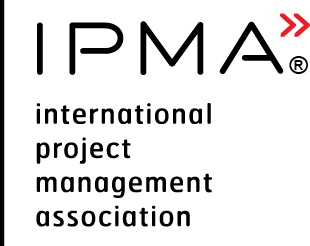 Complaints and Appeals Guidelines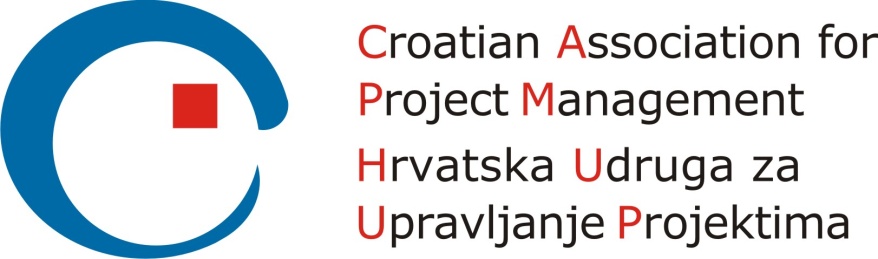 Version and date of CVMB approvalDateValid untilVersion 1.0 10.01.2017N/ADateVersionSectionChange05.08.20160.1allInitial draft30.05.20160.2allEliminated “ethics” from contentSwitched order of complaints and appeals to match order in ICR405.11.20160.3allAll (redo the previous document)12.12.20160.4allMinor changes in wordingStyle according to the Document Design Guidelines10.01.20171.0allEndorsed by CVMB for CB use and modificationResponsibilityProcess stepsResultsApplicant or CandidateSubmitted appeal of a CB decision within 30 calendar days of the decision being appealed.Appeal received by CB administrationCB administrationReview the appeal validity:If the appellant is an applicant or candidate;If the decision referred in the appeal has been made in the last 30 calendar days;If the <appeal form> is correctly filled If one of be above clauses is not verified, the appeal is not accepted. CB administration shall: Record the appeal (even the ones not valid);Send a confirmation of receipt of a valid appeal or acknowledged explaining why the appeal in not valid;Send valid appeal to CB ‘Certification Manager’;Invoice fees, if applicable To the appellant:confirmation of receiptOrnon-acceptance explanationTo CB ‘Certification Manager’ with acknowledge to the Head of CB: <appeal form>CB ‘Certification Manager’The CB ‘Certification Manager’ shall first try to resolve the appeal within its own operational management.In the first instance, it is proposed to the candidate a review of results between the applicant /candidate and the Lead Assessor of his/her certification process or step. If the applicant/candidate does not agree with the justifications, the appeal will be escalated to the Head of CB and CB Complaints and Appeals Committee for review and decision.CB ‘Certification Manager’ shall prepare a package to “CB Complaints and Appeals Committee”. This package shall include all evidences supporting the CB decision, including the list of assessors who provide evaluation / scoring.Applicant pack to CB Complaints and Appeals CommitteeOrCB administration with the resolution made in CB operational level CB Complaints and Appeals CommitteeThe members of the Complaints and Appeals committee shall be appointed by the CB’s strategic management and shall not have been involved in the appeal that is being made.CB Complaints and Appeals Committee shall review if documented policies and procedures of CB were followed and if the assessment of the appellant’s competence has been done based on a fair and impartial assessment.Appeal results shall be send to appellant. If the appeal leads to discover a failure in CB assessment process, the CB shall inform IPMA of any Adverse Effect and take all reasonable steps to:identify any other Candidate who has been affected by the failure;correct or, where it cannot be corrected, mitigate as far as possible both Adverse and other effects of the failure; andensure that the failure does not recur in the future.To the appellant:Appeal resultTo CB administrationAppeal result copyDecision to refund fees (if applicable)CB ‘Certification Manager’ Any improvement or corrective actionIf required, inform IPMA (CVMB)CB administrationAll appeal results shall be recorded.If applicable, fees shall be refunded.Ensures that the all process is concluded within 30 calendar days. If appellant doesn’t agree with the appeal result, CB shall provide IPMA contact for escalation process.ResponsibilityProcess stepsResultsSubmitted a complaint Complaint received by CB administrationCB administrationCB administration shall: Record the complaint;Send a confirmation of receipt;Send complaint to CB ‘Certification Manager’ Send confirmation of receiptTo CB ‘Certification Manager’: <complaint form>CB ‘Certification Manager’ and Head of CB The CB ‘Certification Manager’ shall first try to resolve the complaint within the operational management level. If it’s not possible, then the Certification Manager shall send the complaint to the CB Complaints and Appeals CommitteeComplaint to CB Complaints and Appeals CommitteeOrCB administration with the resolution CB Complaints and Appeals CommitteeThe members of the Complaints and Appeals committee shall be appointed by the CB’s strategic management and shall not have been involved in the complaint that is being made, not one of the persons focus on the complaint neither one assessor involved on the activity base of the complaint.CB Complaints and Appeals Committee shall review the complaint and decide if a corrective action shall be implemented. the action to take.To the complaint:Complaint resultTo CB administrationComplaint result copyCB ‘Certification Manager’ Any improvement or corrective actionCB administrationAll complaint results shall be recorded.Ensures that the all process is concluded within 30 calendar days. 